Persbericht, Nagold 10 maart 2014              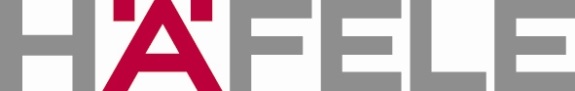 Häfele groep versterkt haar positie in 2013De internationale Häfele Groep in meubel- bouwbeslag  en elektronische sluitsystemen bleef in 2013 op het groeipad. Het genereerde een omzet van 1.072 miljoen euro(+ 38 miljoen) met een stijging van 4%. Het familiebedrijf gevestigd in Nagold in het Zwarte Woud, die in 2013 haar 90 jarig bestaan vierde , opereert wereldwijd met 37 dochterondernemingen en diverse andere verkooporganisaties in meer dan 150 landen en genereert 76 procent van zijn omzet buiten Duitsland. Häfele levert haar producten en diensten aan toonaangevende meubelfabrikanten in de wereld, architecten en planners, verwerkers en handel.De Häfele productiebedrijven hebben een bovengemiddelde groei gerealiseerd. Deze stijging was voornamelijk het gevolg van de overname van de schuifdeurenbeslagspecialist de firma Weber &    Co KG uit Velbert (D).  Wereldwijd heeft de Häfele-groep vandaag 6.600 medewerkers. In Duitsland zijn er 1.600 medewerkers werkzaam.  In 2013 zijn de Aziatische en Oost-Europese markten bovengemiddeld gegroeid. Vooral de jonge buitenlandse bedrijven in Kazachstan, Roemenië, Servië, Tsjechië en Oekraïne zijn erin geslaagd om hun marktpositie te versterken. Ook US-markt laat al sinds 2012 een groei zien. De Europese markt daarentegen blijft een moeilijke markt. Internationale projectmarkt floreertDe laatste 10 jaar bewerkt Häfele succesvol  de  internationale projectmarkt met bouwbeslag. Een belangrijke rol in deze projectmarkt speelt de "360 ° project service" waarin Häfele alle fases in de keten uitgebreide ondersteuning biedt en een intensieve samenwerking aangaat.  Investeringen in logistiek, productie Vorig jaar heeft Häfele opnieuw zo’n 27 miljoen euro geïnvesteerd in logistiek en productie. Met de recente verbeteringen in het verzendcenter in Nagold creëert Häfele hiermee nieuwe capaciteit voor de komende vijf tot tien jaar.  Vooruitzichten voor 2014 Häfele is optimistisch over het nieuwe jaar en verwacht voor 2014 een gemiddelde omzetgroei te realiseren. De groep zal zo’n € 35 miljoen investeren in  productie en dienstverlening.